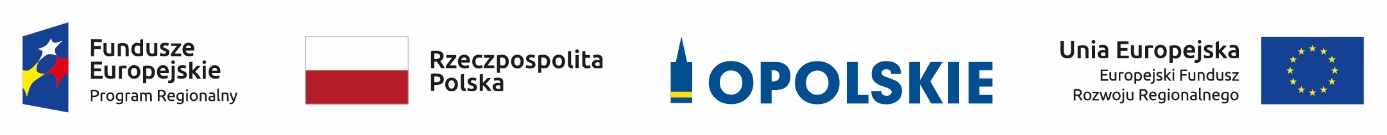 Informacja o składzie komisji oceny projektów oceniającej projekty w ramach działania 
5.2 Poprawa gospodarowania odpadami komunalnymi RPO WO 2014-2020Źródło: Opracowanie własne na podstawie Protokołów z prac komisji oceny projektówLp.Imię i nazwiskoFunkcjaMałgorzata KąpałaPrzewodniczący komisji oceny projektów (pracownik IOK)Monika LabiszSekretarz komisji oceny projektów, członek zespołu oceniającego w ramach kryteriów formalnych (pracownik IOK)Krzysztof BadoraCzłonek zespołu oceniającego w ramach 
kryterium środowiskowego (ekspert)Małgorzata KasperkiewiczCzłonek zespołu oceniającego w ramach kryteriów merytorycznych oraz w zakresie analizy finansowej i ekonomicznej (pracownik IOK)Dominika PieszczeminkoCzłonek zespołu oceniającego w ramach kryteriów merytorycznych (pracownik IOK)Mirosław PatołaCzłonek zespołu oceniającego w ramach kryteriów merytorycznych w zakresie analizy finansowej i ekonomicznej (ekspert)Barbara ButyńskaCzłonek KOP (pracownik IOK)Marcin FarońCzłonek zespołu oceniającego w ramach kryteriów formalnych (pracownik IOK)Grzegorz  FedynyszynCzłonek zespołu oceniającego w ramach kryteriów formalnych (pracownik IOK)Katarzyna WójcikCzłonek zespołu oceniającego w ramachkryteriów formalnych (pracownik IOK)Anna ŚwiatłyCzłonek zespołu oceniającego w ramach kryteriów formalnych (pracownik IOK)